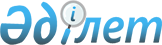 О внесении изменений в решение Аягозского районного маслихата от 24 декабря 2021 года № 10/201-VІI "О бюджете Майлинского сельского округа Аягозского района на 2022-2024 годы"Решение Аягозского районного маслихата области Абай от 4 ноября 2022 года № 18/343-VII
      Аягозский районный маслихат РЕШИЛ:
      1. Внести в решение Аягозского районного маслихата "О бюджете Майлинского сельского округа Аягозского районана 2022-2024 годы" от 24 декабря 2021 года № 10/201-VIІ следующие изменения:
      пункт 1 изложить в новой редакции:
      "1. Утвердить бюджет Майлинского сельского округа на 2022-2024 годы согласно приложениям 1, 2 и 3 соответственно, в том числе на 2022 год в следующих объемах:
      1) доходы – 37445,5 тысяч тенге, в том числе:
      налоговые поступления – 1742,0 тысяч тенге;
      неналоговые поступления – 0,0 тысяч тенге;
      поступления от продажи основного капитала – 0,0 тысяч тенге;
      поступления трансфертов – 35703,5 тысяч тенге;
      2) затраты – 37629,6 тысяч тенге;
      3) чистое бюджетное кредитование – 0,0 тысяч тенге, в том числе:
      бюджетные кредиты – 0,0 тысяч тенге;
      погашение бюджетных кредитов – 0,0 тысяч тенге;
      4) сальдо по операциям с финансовыми активами – 0,0 тысяч тенге, в том числе:
      приобретение финансовых активов – 0,0 тысяч тенге;
      поступления от продажи финансовых активов государства – 0,0 тысяч тенге;
      5) дефицит (профицит) бюджета – - 184,1 тысяч тенге;
      6) финансирование дефицита (использование профицита) бюджета –184,1 тысяч тенге, в том числе:
      поступление займов – 0,0 тысяч тенге;
      погашение займов – 0,0 тысяч тенге;
      используемые остатки бюджетных средств – 184,1 тысяч тенге.";
      приложение 1 к указанному решению изложить в новой редакции согласно приложению к настоящему решению.
      2. Настоящее решение вводится в действие с 1 января 2022 года. Бюджет Майлинского сельского округа на 2022 год
					© 2012. РГП на ПХВ «Институт законодательства и правовой информации Республики Казахстан» Министерства юстиции Республики Казахстан
				
      Секретарь Аягозскогорайонного маслихата 

К. Досиханов
Приложение
к решению Аягозского
районного маслихата
от 4 ноября 2022 года
№ 18/343-VIІПриложение 1
к решению Аягозского
районного маслихата
от 24 декабря 2021 года
№ 10/201-VІI
Категория
Категория
Категория
Категория
Сумма (тысяч тенге)
Класс
Класс
Класс
Сумма (тысяч тенге)
Подкласс
Подкласс
Сумма (тысяч тенге)
Наименование
Сумма (тысяч тенге)
I. Доходы
37445,5
1
Налоговые поступления
1742,0
01
Подоходный налог
116,0
2
Индивидуальный подоходный налог
116,0
04
Hалоги на собственность
1626,0
1
Hалоги на имущество
27,0
3
Земельный налог
14,0
4
Hалог на транспортные средства
1585,0
2
Неналоговые поступления
0,0
01
Доходы от государственной собственности
0,0
5
Доходы от аренды имущества, находящегося в государственной собственности
0,0
3
Поступления от продажи основного капитала
0,0
01
Продажа государственного имущества, закрепленного за государственными учреждениями
0,0
1
Продажа государственного имущества, закрепленного за государственными учреждениями
0,0
4
Поступления трансфертов 
35703,5
02
Трансферты из вышестоящих органов государственного управления
35703,5
3
Трансферты из районного (города областного значения) бюджета
35703,5
Функциональная группа
Функциональная группа
Функциональная группа
Функциональная группа
Функциональная группа
Сумма (тысяч тенге)
Функциональная подгруппа
Функциональная подгруппа
Функциональная подгруппа
Функциональная подгруппа
Сумма (тысяч тенге)
Администратор бюджетных программ
Администратор бюджетных программ
Администратор бюджетных программ
Сумма (тысяч тенге)
Программа
Программа
Сумма (тысяч тенге)
Наименование
Сумма (тысяч тенге)
ІІ. Затраты
37629,6
01
Государственные услуги общего характера
29348,9
1
Представительные, исполнительные и другие органы, выполняющие общие функции государственного управления
29348,9
124
Аппарат акима города районного значения, села, поселка, сельского округа
29348,9
001
Услуги по обеспечению деятельности акима города районного значения, села, поселка, сельского округа
28842,9
022
Капитальные расходы государственного органа
506,0
07
Жилищно-коммунальное хозяйство
7759,6
3
Благоустройство населенных пунктов
7759,6
124
Аппарат акима города районного значения, села, поселка, сельского округа
7759,6
008
Освещение улиц в населенных пунктах
525,0
009
Обеспечение санитарии населенных пунктов
714,9
010
Содержание мест захоронений и погребение безродных
0,0
011
Благоустройство и озеленение населенных пунктов
6519,7
014
Организация водоснабжения населенных пунктов
0,0
12
Транспорт и коммуникации
500,0
1
Автомобильный транспорт
500,0
124
Аппарат акима города районного значения, села, поселка, сельского округа
500,0
013
Обеспечение функционирования автомобильных дорог в городах районного значения, селах, поселках, сельских округах
500,0
13
Прочие
0,0
9
Прочие
0,0
124
Аппарат акима города районного значения, села, поселка, сельского округа
0,0
040
Реализация мероприятий для решения вопросов обустройства населенных пунктов в реализацию мер по содействию экономическому развитию регионов в рамках Государственной программы развития регионов до 2025 года
0,0
15
Трансферты
21,1
1
Трансферты
21,1
124
Аппарат акима города районного значения, села, поселка, сельского округа
21,1
048
Возврат неиспользованных (недоиспользованных) целевых трансфертов
21,1
III. Чистое бюджетное кредитование
0,0
Бюджетные кредиты
0,0
Погашение бюджетных кредитов
0,0
IV. Сальдо по операциям с финансовыми активами
0,0
Приобретение финансовых активов
0,0
Поступления от продажи финансовых активов государства
0,0
V. Дефицит (профицит) бюджета
-184,1
VI. Финансирование дефицита (использование профицита) бюджета
184,1
Поступление займов
0,0
Погашение займов
0,0
8
Используемые остатки бюджетных средств
184,1
01
Остатки бюджетных средств
184,1
1
Свободные остатки бюджетных средств
184,1